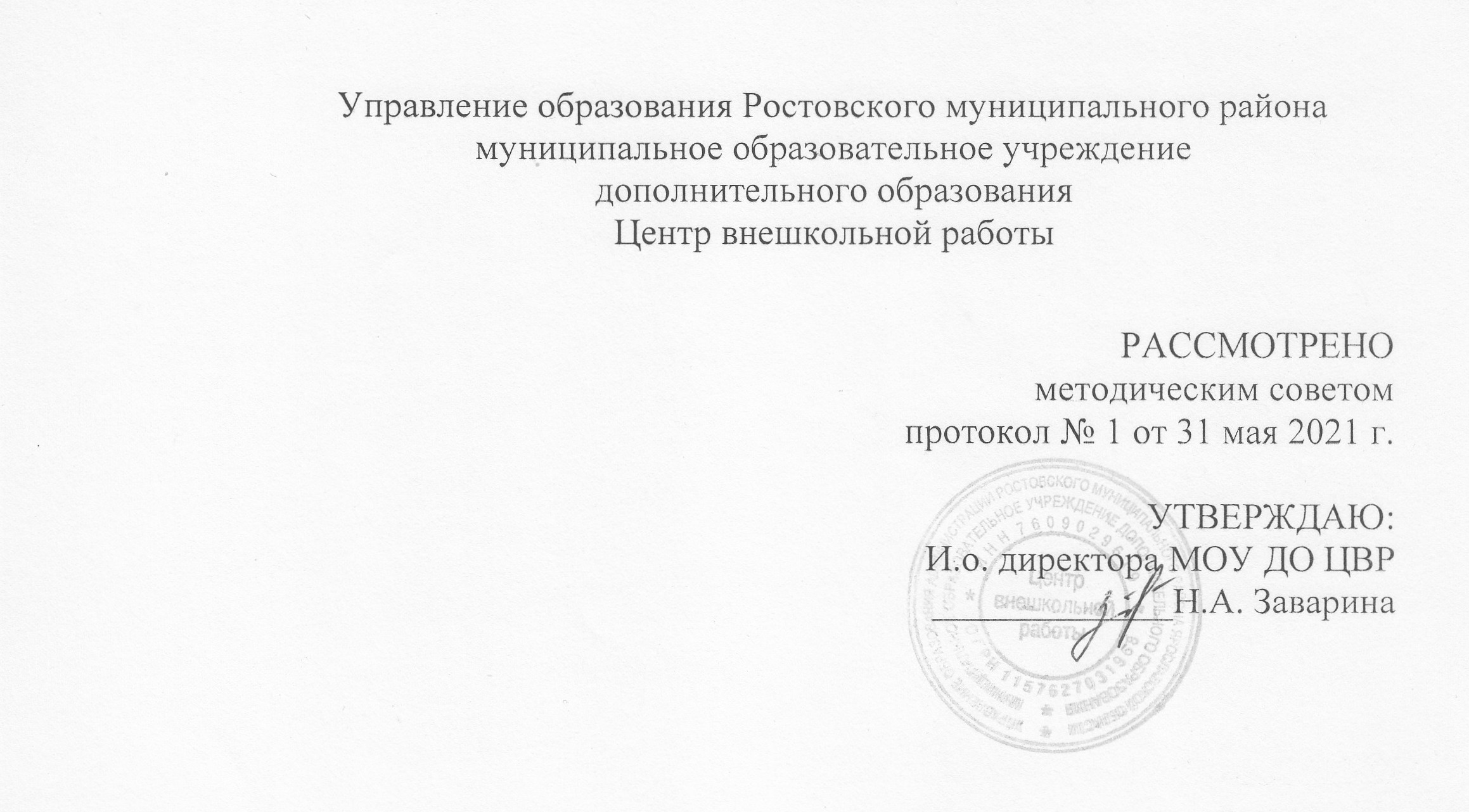 «Учимся играя»дополнительная общеобразовательная общеразвивающая программа(для детей 6-7 лет)Срок реализации программы 1 годСоставители: Климова Е.Н.           Некрасова С.А.Казаринова Р.В.     Федосеева Г.В.Менячихина Л.Л.педагоги дополнительного образованияконсультант-методист: Тельминова А.Ю.Ростов, 2008 г.(переработана в 2021 г.)Содержание.1. Пояснительная записка……………………………………………………….3 стр.2. Учебно-тематический план программы.………………...…………………11 стр.     2.1. Тематическое планирование по развитию мелкой моторики руки...11 стр.          2.1.1. Конструирование………………………………….……………...11 стр.          2.1.2. Аппликация………………………………………………………..11 стр.          2.1.3. Лепка…………………………………………………………..…...11 стр.     2.2. Тематическое планирование по развитию речи и обучению грамоте.12 стр.     2.3. Тематическое планирование по математике……………………..…...13 стр.     2.4 Тематическое планирование по окружающему миру…………….….15 стр.3. Список литературы………………………………………………………......17 стр.4. Материально-техническое обеспечение……………………………….……17 стр.Пояснительная запискаОбразовательная программа “Учимся играя” - это ориентир для педагогов и родителей в постановке целей и задач для достижения необходимого и достаточного уровня воспитания, образования и развития детей старшего дошкольного возраста и обеспечения успешного включения в систему начального образования.В основе программы лежат, прежде всего, принципы гуманистического отношения к личности ребёнка. Это выражается в том, что работа строится с детьми переходного возраста от дошкольного к школьному, для которого характерна естественная потребность к учению, к новым отношениям. Поэтому основой программы является развивающее обучение, то есть такое обучение, содержание, методы и формы организации которого прямо ориентированы на закономерности развития ребёнка. В программе учтены идеи Л.С. Выготского и Э.Б. Эльконина о том, что умственные процессы (восприятие, наглядно-образное мышление, продуктивное воображение и др.), определяющие готовность детей к школе, должны формироваться в свойственных для них привычных видах деятельности: игре, рисовании, конструировании, которые позволяют детям почувствовать себя активными, самостоятельными, способными решать постоянно усложняющиеся задачи и быстро адаптироваться к школе, к учебной деятельности.Программа «Учимся играя» поможет подготовить детей к школе. Разнообразные практические задания развивают внимание, память, логику, нестандартное мышление, расширят его кругозор. Таким образом, программа имеет социально - педагогическую направленность.Актуальность программы.«Как правильно подготовить ребенка к школьному обучению?» Этот вопрос волнует многих родителей будущих первоклассников. Часто взрослые считают, что самое главное научить ребенка читать, писать и считать до поступления в школу. Но это не гарантирует успешного обучения. Часто бывает так, что читающий, считающий и пишущий ребенок, начиная учиться, испытывает затруднения при выполнении заданий на логическое мышление. Все говорит о том, что у малыша недостаточно развиты такие психические процессы, как произвольное внимание, логическое мышление, зрительное и слуховое восприятие, память. Поэтому в старшем дошкольном возрасте гораздо важнее сформировать у ребенка внимательность, умение рассуждать, анализировать и сравнивать, обобщать и выделять существенные признаки предметов, развивать познавательную активность.Программа составлена на основании нормативно-правовых документов:1.	Федеральный закон от 29 декабря 2012г №273-ФЗ «Об образовании в РФ»;2.	Письмо Министерства образования и науки РФ от 18.11.2015 № 09/3242; 3.	Приказ Министерства образования и науки РФ от 17.10.2013г №1155 «Об утверждении федерального государственного образовательного стандарта дошкольного образования»;4.	Постановление Главного государственного санитарного врача РФ от 04.07.2014 N 41 "Об утверждении СанПиН 2.4.4.3172-14 "Санитарно-эпидемиологические требования к устройству, содержанию и организации режима работы образовательных организаций дополнительного образования детей" (вместе с "СанПиН 2.4.4.3172-14. Санитарно-эпидемиологические правила и нормативы...")В связи с более ранним началом систематического образования особого внимания требует решение нескольких задач:организация процесса обучения, воспитания и развития детей с учетом потребностей и возможностей детей этого возраста;отбор содержания образования детей, которое обеспечит сохранение само ценности этого периода развития, отказ от дублирования содержания обучения в первом классе школы;укрепление и развитие эмоционально-положительного отношения ребенка к школе, желания учиться;формирование социальных черт личности будущего первоклассника, необходимых для благополучной адаптации к школе;Таким образом, выбор содержания, методов, форм организации обучения детей 5-6 лет в программе “Учимся, играя” прежде всего определяется тем, что они - дошкольники, т.е. только готовятся к систематическому обучению.Педагогическая целесообразность программы.В программе “Учимся, играя” особое внимание уделяется на развитие тех качеств личности, особенностей психических процессов и тех видов деятельности, которые определяют становление устойчивых познавательных интересов и успешное обучение их в школе. Исходя из этого программа “Учимся, играя” построена в соответствии с логикой психического развития дошкольника: мышления, воображения, внимания, объяснительной речи; произвольности процессов; ценностного отношения к окружающему миру и к себе, средствами психологических игр и упражнений, созданием условий для максимального развития познавательной сферы.Эта позиция определяет две важнейшие цели данной программы:Социальная цель - обеспечение возможности единого стандарта шестилетнего первоклассника,Педагогическая цель - развитие личности ребенка старшего дошкольного возврата, формирование его готовности к систематическому обучению.Главное назначение программы состоит в том, чтобы научить детей точно и ясно выражать свои мысли, раскрыть их творческие способности, развить у ребят интерес и внимание к слову, к его эмоциональной окраске, воспитать бережное отношение к природе. В ходе занятий детям прививаются ответственное отношение к труду и художественный вкус.Программа предусматривает создание вокруг ребенка положительной эмоциональной атмосферы, помогающей раскрепощению личности, активизирующей творческий потенциал.Образовательная программа “Учимся играя” - это программа воспитания, образования и развития детей старшего дошкольного возраста.Образовательная программа “Учимся играя” - комплексная, интегрированная.Образовательная программа “Учимся играя” охватывает возрастной период от 6 до 7 лет.Образовательная программа “Учимся играя”- рассчитана на 1 год обучения. Цель программы:сохранение единства образовательного пространства России.развитие познавательной сферы старшего дошкольника средствами комплексно разработанных игр и упражнений.В программе определены основные задачи по подготовке детей к школе, которые необходимо решать независимо от материального достатка их семьи, места проживания, языковой и культурной среды, этнической принадлежности. В процессе работы со старшими дошкольниками решаются следующие задачи:Обеспечить преемственность между дошкольным и начальным школьным образованием;Развить умение и навыки, необходимые для занятий в начальной школе;Развить наглядно-образное и логическое мышление;Способствовать улучшению зрительного и слухового восприятия;Развить воображения детей, произвольность внимания;Создать условия для положительной мотивации к дальнейшему процессу обучению детей.Укрепить здоровье детей, готовящихся к обучению в школеОтличительной особенностью программы «Учимся играя» является то, что ребенку предлагаются задания не учебного характера. Так серьезная работа принимает форму игры, что очень привлекает и заинтересовывает старших дошкольников. На занятиях дети выполняют комплексно разработанные задания на развитие наглядно-образного и логического мышления, произвольного внимания, памяти, подготовки руки к письму.Основные принципы работы при подготовке детей к школе:ведущим является субъект - субъективные отношения, т.е. полноценного межличностного отношения, основанного на доверии, без подозрений, неискренности, страха.учет индивидуальных особенностей и возможностей ребят;уважение к ребенку, к процессу и результатам его деятельности в сочетании с разумной требовательностью;добровольность, предполагает добровольное участие в играх и упражненияхкомплексный подход при разработке занятий;систематичность и последовательность занятий;вариативность содержания и форм проведения занятий;наглядность;активность, предполагает вовлечение детей в специально разработанные действия.Продолжительность обучения: 36 недель (сентябрь - май)Педагогическая деятельность по программе осуществляется 2 раза в неделю по 2 занятия. Продолжительность каждого занятий 30 минут, с обязательным перерывом на отдых 10 мин.Общее число занятий в год – 144:- развитие мелкой моторики - 36 часов - развитие речи и обучение грамоте - 36 часов- обучение математике - 36 часов- окружающий мир- 36 часовОсновная форма занятий - групповое учебное занятие, кроме этого используются нестандартные формы: тренинг, игра, путешествие.Поскольку обучение по данной образовательной программе предлагается для детей, многие из которых не посещают систематически дошкольное учреждение, не привыкли к коллективным формам взаимодействия со сверстниками, то решение поставленных задач должно осуществляться при соответствующих условиях: необходимо бережно относиться к самочувствию каждого ребенка, учитывать его физическое состояние и здоровье. При наличии у ребенка каких- либо расстройств нервной, вегетативной систем, нарушение осанки, зрения и других особенностей состояния здоровья, требующих лечение или коррекции образовательное учреждение должно обязательно учитывать каждую особенность.Ожидаемые результаты:•	создать условия для развития у детей познавательных интересов,•	вызвать у ребенка чувство уверенности в своих силах, в возможностях своего интеллекта,•	становление у детей развитых форм самосознания и самоконтроля,•	исчезновение боязни ошибочных шагов,•	снижение тревожности и необоснованных беспокойств.Формы контроля:•	Степень помощи, которую оказывает взрослый обучающемуся при выполнении заданий: чем помощь взрослого меньше, тем выше самостоятельность обучающихся и, следовательно выше развивающий эффект занятий;•	Поведение обучающихся на занятие: живость, активность, заинтересованность;•	Результаты выполнения диагностических заданий.Формы подведения итогов:Обратная связь.Открытое занятие с детьми и их родителями.Родительские лектории.Развитие речи и обучение грамоте.Уровень речевого развития, на котором находится ребенок в дошкольном возрасте вплотную подводит его к серьезному этапу - овладение письменными формами речи (чтением, письмом). Основной составляющей для обучения грамоте является развитие речевого слуха, четкая артикуляция, знание зрительных образов букв и умение соотносить звук с буквой; выработка гибкости и точности руки, глазомера, чувства ритма.Основные задачи на занятиях по развитию речи и обучению грамоте:-	развитие произносительной стороны речи детей;-	развитие речевого слуха;-	развитие силы, высоты, темпа и громкости речи;-	развитие словарного запаса детей;-	работа над лексическим значением слов;-	упражнять детей в правильном употребление глаголов, предлогов;-	развитие связной речи;-	упражнять руку ребенка к подготовке к письму;-	учить проводить анализ и синтез образов букв.На занятиях педагог должен уделить время на артикуляцию звуков, уточнить их звучание; упражняться в умении различать твердые и мягкие согласные; уделить внимание звукам, близким по произношению и по звучанию. Анализ артикуляции звуков позволит установить, что одни звуки произносятся с голосом, свободно. Произношение других звуков связано с тем, что губы, язык, зубы образуют преграду, препятствие на пути выдыхаемого воздуха, что позволит познакомиться с существенным опознавательным признаком двух основных групп звуков русского языка: гласных и согласных. Отнесение звуков к группам сопровождается ознакомлением с буквами. Критерии и индикаторы эффективности реализации учебной программы:- сформированная мотивационная готовность к учебной деятельности;- развитая функция произвольного поведения;- овладение детьми основными компонентами учебной деятельности (умение принимать учебную задачу, планировать свою деятельность, контролировать её ход, правильно оценивать её результаты);- сформированность индивидуальных учебно-познавательных умений (умений наблюдать, «слушать» и «слышать», смотреть и видеть, воспринимать и понимать речь взрослого, сверстников, воспринимать и понимать язык художественной литературы, умений следовать инструкции, умений умственной деятельности: обобщать, сравнивать, анализировать, классифицировать и др.);- сформированность умений взаимодействия со сверстниками в процессе фронтальных форм организации деятельности (умение относить к себе учебную задачу, работать в общем темпе и ритме, способность слышать и понимать речь сверстников);- развитость разнообразных практических умений (двигательных, игровых трудовых, музыкально-ритмических, графических, социально-нравственных и др.)2. Учебно-тематический план программы.2.1.Тематическое планирование по развитию мелкоймоторики руки.2.1.1. Конструирование.2.1.2. Аппликация2.1.3. Лепка2.2. Тематическое планирование по развитию речи и обучению грамоте.2.3. Тематическое планирование по математике.2.4. Тематическое планирование по окружающему миру.Критерии и индикаторы эффективности реализации учебной программы:- сформированная мотивационная готовность к учебной деятельности;- развитая функция произвольного поведения;- овладение детьми основными компонентами учебной деятельности (умение принимать учебную задачу, планировать свою деятельность, контролировать её ход, правильно оценивать её результаты);- сформированность индивидуальных учебно-познавательных умений (умений наблюдать, «слушать» и «слышать», смотреть и видеть, воспринимать и понимать речь взрослого, сверстников, воспринимать и понимать язык художественной литературы, умений следовать инструкции, умений умственной деятельности: обобщать, сравнивать, анализировать, классифицировать и др.);- сформированность умений взаимодействия со сверстниками в процессе фронтальных форм организации деятельности (умение относить к себе учебную задачу, работать в общем темпе и ритме, способность слышать и понимать речь сверстников);- развитость разнообразных практических умений (двигательных, игровых трудовых, музыкально-ритмических, графических, социально-нравственных и др.)3.Список литературы.Нормативно-правовая документацияФедеральный закон РФ 273-ФЗ «Об образовании в Российской Федерации» от 29.12. 2012 г. Концепция развития дополнительного образования детей, утвержденная распоряжением Правительства Российской Федерации от 4 сентября 2014 г. № 1726-р. Приказ Министерства образования и науки Российской Федерации от 29 августа 2013 г. № 1008 «Об утверждении Порядка организации и осуществления образовательной деятельности по дополнительным общеобразовательным программам». Государственная программа Российской Федерации "Развитие образования" на 2013-2020 годы, утвержденная постановлением Правительства Российской Федерации от 15 апреля 2014 г. № 295.Федеральная целевая программа развития образования на 2016 - 2020 годы, утвержденная постановлением Правительства Российской Федерации от 23 мая 2015 г. № 497.Стратегия инновационного развития Российской Федерации на период до 2020 года, утвержденная распоряжением Правительства Российской Федерации от 8 декабря 2011 г. № 2227-р. Межведомственная программа дополнительного образования детей в Российской Федерации до 2020 года.Приоритетный проект «Доступное дополнительное образование для детей», утвержденный Президиумом Совета при Президенте Российской Федерации по стратегическому развитию и приоритетным проектам (протокол от 30 ноября 2016 г. № 11).Стратегия развития воспитания в Российской Федерации на период до 2025 года, утвержденная распоряжением Правительства Российской Федерации от 29 мая 2015 г. № 996-р.Письмо Министерства образования и науки РФ от 18 ноября 2015 г. №09-3242 «О направлении информации». Методические рекомендации по проектированию дополнительных общеразвивающих программ (включая разноуровневые программы)Базовые требования к качеству предоставления муниципальной услуги «Реализация дополнительных образовательных программ» в муниципальных образовательных учреждениях дополнительного образования детей. Приложение №5  к приказу по управлению образования администрации Ростовского муниципального района Ярославской области № 16 от 14.01.2013 Стратегическая инициатива "Новая модель системы дополнительного образования", одобренная Президентом Российской Федерации 27 мая 2015 г. Концепция общенациональной системы выявления и развития молодых талантов. (утв. Президентом РФ 03.04.2012 N Пр-827)Приказ Минобрнауки России от 23.08.2017 N 816"Об утверждении Порядка применения организациями, осуществляющими образовательную деятельность, электронного обучения, дистанционных образовательных технологий при реализации образовательных программ" (Зарегистрировано в Минюсте России 18.09.2017 N 48226)Устав МОУ ДО Центра внешкольной работы. Приказ Управления образования РМР № 601 от 09.11.2015Постановление Главного государственного врача РФ от 04.07. 2014г №41 «Об утверждении СанПин. 2.4.4 3172-14».Список литературы для педагога.1. Ивченковой, И. В. Потапова Г. Г., «Окружающий мир»; АСТ, Астрель, Планета знаний - М., 2015. 2. Цветова Л. М., «Окружающий мир»; Мнемозина - М., 2009.3. Плешаков А.А.: «Великан на поляне, или Первые уроки экологической этики». - М.: Просвещение, 2012.4. Плешаков А.А.: «Зеленые страницы». - М.: Просвещение, 2011.5. Шамилёва И.А.: «Зимние явления в неживой природе». - Смоленск: Смоленский областной институт усовершенствования, 2005.6. Виноградова Н.Ф.: «Окружающий мир». - М.: Вентана-Граф, 20037. Манин, Ю.И. Лекции по математической логике. Часть 1 / Ю.И. Манин. - М., 2013.8. Мельников, Г.П. Азбука математической логики / Г.П. Мельников. - М., 2011.9. Шалаева Г.П. Большая книга логических игр.  – М.: АСТ-СЛОВО, 2011.10. Гомзяк, О.С. Развитие связной речи у шестилетних детей. Конспекты занятий / О.С. Гомзяк. - М.: ТЦ Сфера, 2007.11. Бутусова, Н.Н. Развитие речи детей при коррекции звукопроизношения: Учебно-методическое пособие / Н.Н. Бутусова. - СПб.: Детство Пресс, 2012.12. Карпова, С.И. Развитие речи и познавательных способностей дошкольников. 6-7 лет. 33 лексические темы / С.И. Карпова. - СПб.: Речь, 2012.13. Рудик, О.С. Развитие речи детей 6-7 лет в свободной деятельности. Методические рекомендации / О.С. Рудик. - М.: ТЦ Сфера, 2010.14. Ушакова, О.С. Развитие речи детей 5-7 лет. Программа, консп.занят., метод. рекомендации(по ФГОС), дополн. / О.С. Ушакова. - М.: ТЦ Сфера, 2015.15. Бернштейн Н.А. Физиология движений и активность. - М.: Академия, 2010.16. Бондаренко А.К., Матусик А.И. Воспитание детей в игре. - М. Просвещение, 2009.17. Смирнова Е.А. Система развития мелкой моторики у детей дошкольного возраста. - СПб.: Детство-Пресс, 2013.18. Комарова Т.С. Формирование графических навыков у дошкольников. – М.,1970.19. Крупенчук О.И. Развиваем мелкую моторику. ООО “Издательский дом “Литера”. Санкт-П етербург, 2002.20. Подрезова И.П. Школа умелого карандаша. – М., 2007.21. Цирулик Н. А., Проснякова Т. Н. Уроки творчества. – М., Издательский дом «Федоров», 2000.4. Материально-техническое обеспечение.- Бумага А4, офисная (белая);- Бумага для творчества (цветная);- Клей (клей-карандаш, клей-ПВА);- Пластилин детский цветной;- Дидактический веер (русский алфавит).- Дидактические материалы по теме «Окрыжающий мир»- Наглядные пособия по разделам программы.№Содержание образовательного курса.Кол-во часов1.Развитие мелкой моторики361.1.Лепка161.2.Конструирование111.3.Аппликация92.Развитие речи и обучение грамоте363.Обучение математике364.Окружающий мир36Итого:144№Тема урокаКол-во часов                                                                          11 часов                                                                          11 часов                                                                          11 часов1Конструирование из бумаги путём сгибания. Строим дом. (Коллективная работа)12Конструирование из модулей. Бумажный конструктор. Железная дорога. (Коллективная работа)13Конструирование из модулей. Складываем из прямоугольника, а затем вырезаем. Мост для пешеходов14Конструирование из модулей. Мост для транспорта15Конструирование из модулей. Складываем модули для украшения поверхности. “Улица”16Освоение технологии объёмного моделирования из готовых тел. Машина (из кубиков).17Освоение технологии объёмного моделирования из готовых тел. Мебель для кукол (из кубиков).18-10Совершенствование технологических приёмов работы с бумагой. Складывание бумаги (прямоугольной, квадратной, формы) в разных направлениях311Техника плетения. Плетение из бумаги1№Тема урокаКол-во часов                                                                                  9 часов                                                                                  9 часов                                                                                  9 часов1Знакомство с клейстером и кистью для клея.12Аппликация из частей круга «Осенние листочки».13Аппликация из кругов «Герои мультфильмов».14Симметричное вырезание. Окошечки для дома.15Техника составления композиции из бумаги. Мячики катятся.16Выпуклая прорезная аппликация. Колобок катится по дорожке.17Обрывная аппликация. Окошечки для многоэтажного дома.18Художественное конструирование из бумаги путём сгибания. Цветные кубики.19Объёмная аппликация. Способы выполнения объёмной аппликации. Машина едет по улице.1№ТемаКол-во часов                                                              16 часов1Из истории глиняной игрушки. “Колобок”12Расписной пластилин, полученный раскатыванием. “Лепешка”, Фактурная поверхность пластилина. “Колбаска”13Комбинированные работы из различных цветов пластилина. “Баранки”,Лепка фигур. “Неваляшка”14Техника «рисования» и изображения пластилиновыми жгутиками. “Тарелочка”.15Техника работы с пластилином отдельными деталями. “Яблоки”16Техника выполнения рисунка пластилиновыми пластинами приёмом налепи. “Птица клюёт зерна”17Лепка конструктивным способом из разных частей обрубки. “Кукла в нарядном платье”18Лепка из целого куска вытягиванием. “Покажем маме, что мы умеем лепить”19Рисунок на пластилиновой основе. “Дед Мазай и зайцы”110Мозаика из мелких кусочков пластилина. “Дед Мороз торопится к детям на ёлку”111Лепка сложной формы с использованием разных приёмов. “Посмотрите, как живой, конь красивый, удалой” (филимоновская игрушка).112Декоративная лепка из солёного теста. “Зайчик с морковкой”.113Тематическое занятие « В дымковской сказочной стране». Лепка из целого куска вытягиванием.114Коллаж. Магазин игрушек (коллективная работа)115Солёное тесто. “Петушок” - по игрушке.126Мозаика из пластилиновых шариков. Сосуд округлой формы1№занятияТемаКол-во часов36 часов1Составление рассказа по открытке. Дидактическое упражнение “Рассказываем поочередно”. Инсценировка сказки “Репка”.12Знакомство с гласными (а; о; у). Соединение гласных в слоги (ау; уа; иа; и т.д.). Игра «Буква в разных нарядах».13Знакомство с гласными (ы; и). Игра «Доскажи словечко».14Понятие звук и буква. Составление предложений.15Составление рассказа по серии сюжетных картинок. Звук и буква “н”. Игра «Назови первый звук в слове».16Составление сюжета по картине. Звук и буква “т”. Игра «Прятки».17Последовательный рассказ. Звук и буква “к”. Игра «Весёлый кузнечик».18Пересказываем сказку. Звук и буква “с”. Речевая игра «Скажи наоборот».19Сочиняем сказку. Звук и буква “л”. Игра «Назови первый звук в слове и доскажи словечко».110Выразительный пересказ. Дидактическая игра “Из чего готовят кашу?”111Составление рассказа-описания. Звук и буква “р”. Игра «Назови первый звук в слове и доскажи словечко».112Учимся пересказывать от третьего лица. Звук и буква “в”. Дидактическая игра “Вершки - корешки.”113Составляем рассказ по картине. Звук и буква “п”. Игра «сигнальщики».114Составление рассказа на предложенную тему. Звук и буква “м” Речевая игра «Один-много».115Выбираем тему для сказки. Буква “е”.116Особенности художественного пересказа. Звук и буква “з.” ”. Игра « Хлопни в ладошки».117Пересказ сказки без наводящих вопросов. Звук и буква “б”. Дидактическая игра: “Что лишнее?”, “Что изменилось?”.118Звук и буква “д.” Работа над пословицами.119Обучение грамоте. Деление предложения на слова .120Звук и буква “г”. Учим скороговорки.121Буква ”я”. Составление рассказа на тему “Моя любимая игрушка”.122Звук и буква “ч”. Учимся рассказывать. Игра: “Магазин игрушек”123Составление рассказа-описания по картине “Ежи” (серия “Дикие животные”). Звук и буква “ш”.124Продолжи рассказ. Звук и буква “ж”.125Составление рассказа на тему “Моя любимая игрушка”. Звук и буква “й”.126Звук и буква “х”. Инсценировка сказки “Крылатый, мохнатый, да масляный”.127Составление рассказа на заданную тему. Звук и буква “ю”. Игра «Назови первый звук в слове».128Чтение русской народной сказки “Царева-лягушка”. Звук и буква “ц”.129Учимся пересказывать. Звук и буква “э”.130Особенности пересказа текста. Звук и буква “ф”. Игра «Назови первый звук в слове и доскажи словечко».131Расскажи сказку. Звук и буква “щ”.132Особенности составления рассказа по картинке. Буквы ъ,ь. Игра «Распутай буквы».133Звук и букв “Й”. Составление рассказов по серии картинок.134Придумай рассказ по плану. Звук и буква “Э”. Игра «Учим буквы в стихах».135-36Учим алфавит легко и весело.2№занятияТемаКол-вочасов                                                                     36 часов                                                                     36 часов                                                                     36 часов1Умеешь ли ты считать? Знакомство с количеством: «много», «один», «перед», «после».12Упражнения на развитие концентрации внимания. Отношения «больше», «меньше», «столько же». ( Рисование флажков).13Задачи на развитие мышления и сообразительности. Числа 1, 2.14Различие предметов по цвету, форме, расположению. Знакомство с числом и цифрой 3. Игра “Чудесный мешочек”.15Занимательные вопросы и задачи. Счет в пределах трёх. Обобщение предметов словом “всего”16Соответствие между числом и цифрой. Число и цифра 4. Игра “Что изменилось?”.17Решение задач путём зрительного и мыслительного анализа. Количественный счет в пределах “пяти”.18Преобразование одной фигуры в другу (работа со счётными палочками). Число и цифра “5”19Логические упражнения. Порядковый счет в пределах первого “пятка”110Сравнение чисел, величин и выражений. Число и цифра “шесть”111Нахождение общих отличительных признаков путём зрительного и мыслительного анализа. Счет в пределах 6.112Формирование навыков устного счёта. Число и цифра 7.113Анализ, сравнение, обобщение. Счет в пределах 7.114Действия с числами. Число и цифра 8.115Счет в пределах 8. Упражнения в счёте с использованием различных анализаторов.116Развитие моторики руки и ориентации в пространстве. Число и цифра 9.117Закрепление нумерации чисел первого десятка. Счет в пределах 9. Игра “Назови соседей”.118Развитие мыслительной деятельности (анализ, сравнение, обобщение). Состав чисел второго “пятка”.119-20Упражнения на развитие произвольного внимания. Многоугольники (треугольник, прямоугольник, квадрат).221Преобразование фигур. Деление “круга”, “квадрата” на две равные части.122Классификация по заданному основанию. Ориентирование в пространстве (рядом, после, по “соседству”)123Формирования навыков счёта. Действия с числами. Количество и счет. Игра “Кто знает - пусть дальше считает”.124Думай, считай, отгадывай. Количественные и порядковые числительные: “сколько?”; “который?”. Игра “Разложи по порядку”.125Навыки счёта при выполнении арифметических действий с числами первого десятка. Счет в прямом и обратном порядке до“10” . Игра “Будь внимателен”.126Текстовые задачи. Соотношение цифр к числу предметов. Игра “Какой цифры не стало?”.127-28Закрепление случаев состава чисел из двух слагаемых. Сравнение чисел.229Таблица сложения для выполнения вычитания. Составление групп предметов по заданному числу (“6” - зайчиков, “4” - ежа)130Логические задачи на поиск недостающих фигур. Составление равных групп предметов по заданному числу по “десять”, по “шесть”, по “три” и т.д.131Арифметический бег по числовому ряду. Состав числа из единиц (“6”-это 1; 1; 1; 1; 1 и 1)132Приёмы сложения и вычитания в пределах 10, воспроизведение их на память. Знаки действий «+», «-», «=».133Учимся проводить прямые линии. Знаки <,>, = . Решение числовых выражений.134«Быстро сложи, но не ошибись». Состав чисел первого десятка из 2-х меньших чисел.135-36Развитие математических способностей. Итоговое занятие «Думай, считай, отгадывай».2№занятияТемаКол-вочасов                                                                     36 часов                                                                     36 часов                                                                     36 часов1Знакомство с учащимися. Правила поведения на занятиях.12Дидактическая игра «Живое и неживое».13Планета земля и её место в солнечной системе. Отличие планеты Земля от других планет солнечной системы. Вращение планеты вокруг солнца и вокруг собственной оси. Смена сезонов. Поверхность планеты: воды мирового океана, материки, острова. Климат планеты.14Викторина «Планета Земля».15Происхождение жизни на планете. Первые обитатели Земли. Распространение жизни в разных средах: водная, наземная, воздушная.16Кто такие динозавры и куда они подевались.17Предки современных животных.18Происхождение и жизнь древнего человека.19Как человек приручил животных.110Растения – «легкие» планеты.111Жизненные формы растений.112Самые распространенные лекарственные комнатные растения.113Кто такие звери? Кто такие птицы? Кто такие насекомые? Кто такие рептилии и амфибии? Разнообразие животных на планете. Различия во внешнем облике животных в зависимости от условий обитания.114Животные и растения чемпионы (Гиганты и пигмеи,  ядовитые, быстрые, и т.д.)115Как обитатели планеты приспособились жить вместе? Хищники и травоядные: приспособление к охоте и способы защиты (устрашение, бегство, маскировка)116Язык животных. Сотрудничество между животными и растениями.117Вращение планеты вокруг солнца и вокруг собственной оси. Смена дня и ночи. Времена года. Календарь и смена сезонов. Значение наблюдений за сезонными изменениями в природе. Прогноз погоды.118Составление схемы «Сезонные изменения».119-20Наблюдение за растениями и животными, климатическими изменениями.221Погода и климат. Осенние климатические изменения. Изменения, происходящие с растениями осенью. Подготовка животных к зиме.122Зима в произведениях писателей, поэтов, композиторов и художников. Зимние климатические изменения. Сезонные явления в зимнее время;  значение снегового покрова  для растений и животных. Распознавание деревьев и кустарников в безлиственном состоянии. 123Изменения, происходящие с растениями зимой. Поведение животных в зимний период. Что такое анабиоз?124Весенние климатические и ландшафтные изменения. Изменения, происходящие с растениями весной. Изучение раннецветущих растений. Наблюдения за распусканием листьев, появлением раннецветущих растений Поведение животных весной.125Поведение животных летом. Что происходит с растениями летом?126Понятие экосистема. Виды экосистем. Лес как экосистема. Ярусы леса. 127Деревья и кустарники леса. Ягодные кустарнички. Травянистые растения леса. Грибы.128-29Животные леса (звери, птицы, насекомые). Пищевые цепи в лесу.230Водоём как экосистема. Обитатели пресных водоемов.  Приспособления к водному образу жизни.131Насекомые и их личинки. Пауки. Пиявки. Рыбы. Лягушки. Моллюски.132Птицы - обитатели водоёмов. Звери водоёмов. Растения  водоемов. Охраняемые растения. Пищевые цепи.133Экосистема луг. Понятие экосистемы луг. Растения луга. Насекомые-опылители.134Искусственные экосистемы. Пруд. Парк. Поле. Огород.135-36Повторение пройденного за год материала.	2